   Заполни пропуски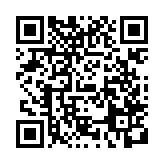 